Пресс-релиз заседанияКомитета по профессиональной этике и независимости аудиторов Саморегулируемой организации аудиторов Ассоциации «Содружество»27 сентября 2022 года в очной форме (дистанционно) состоялось заседание комитета по профессиональной этике и независимости аудиторов СРО ААС (далее – Комитет).На заседании, помимо членов Комитета, присутствовал руководитель Аналитического центра СРО ААС Гришаев А.В. На заседании были рассмотрены:Результаты совещания по работе аналитического центра СРО ААС;Жалобы.По первому вопросу выступила Папуша О.В. и предложила обсудить поступивший от Комиссии по контролю деятельности СРО ААС документ, подготовленный по результатам совещания по работе Аналитического центра СРО ААС- «Проблемы борьбы с недобросовестностью», а также предложение дополнить индикаторы отсутствия безупречной деловой репутации в Положение о ДПР СРО ААС. В частности, в документе «Проблемы борьбы с недобросовестностью» были обозначены проблемы, которые требуют решения и были предложены варианты решения данных вопросов, в частности:Собрать все случаи злоупотреблений физическими и юридическими лицами правом выхода из СРО ААС и вступление в СРО ААС и систематизировать источники данных о таких случаях;Сформировать базу по ОГРН и ИНН, чтобы избежать использования новых ОРНЗ для сбора данных;Собрать и систематизировать информацию по идентификаторам физических лиц (ИНН, ОРНЗ), контролирующих аудиторские организации; Собирать данные в единую базу автоматизированным способом на основании сведений Реестра, ВКД, Дисциплинарной комиссии;Сделать возможность доступа к истории взаимоотношений СРО ААС и члена для анализа сотрудниками СРО ААС.В отношении пп. 2-5 предложенных вариантов решений, Александр Гришаев прокомментировал, что МФ РФ передал в СРО ААС все реестры аудиторов и аудиторских организаций, которые велись другими саморегулируемыми организациями.  Создана рабочая группа СРО ААС по цифровизации. Кроме того, необходимо организовать доступ СРО ААС к базам агрегаторов информации из внешних источников, предоставляющих возможность выгрузки данных сразу по нескольким физическим и юридическим лицам. По пп. 1 вариантов решений Папуша сообщила, что в настоящее время Комитетом ведётся реестр рассматриваемых дел, по оценке безупречной деловой репутации. Был поднят вопрос, касающийся выделения места на сервере СРО ААС, для хранения и систематизации документации Комитета.Буян И.А. предложил рассмотреть вопрос для целей оценки БДР, касающийся сложившейся практики ротации одних и тех же физических лиц, выполняющих роли ЕИО, учредителя и аудитора от одной аудиторской организации к другой. Лимаренко Д.Н.  напомнил, что рабочей группой Комитета велась работа по созданию документа «Порядок выявления рисков утраты безупречной деловой репутации в части недобросовестной конкуренции». Рабочая группа закончила работу над документом. Члены Комитета решили по полученному документу «Проблемы борьбы с недобросовестностью» по пунктам 1-5 принять информацию к сведению, организовать ускорение решения вопроса о предоставлении места на сервере СРО ААС для размещения материалов Комитета.По второму вопросу Комитет рассмотрел две жалобы, полученные от Дисциплинарной комиссии СРО ААС. По одной жалобе Комитет принял решение направить запрос в адрес аудиторской организации для получения дополнительной информации. По второй жалобе Комитет принял решение об отсутствии нарушений требований Кодекса профессиональной этики и Правил независимости аудиторов и аудиторских организаций.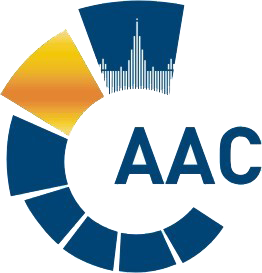 САМОРЕГУЛИРУЕМАЯ ОРГАНИЗАЦИЯ АУДИТОРОВ     АССОЦИАЦИЯ «СОДРУЖЕСТВО» 
член Международной Федерации Бухгалтеров (IFAC)(ОГРН 1097799010870, ИНН 7729440813, КПП 772901001) 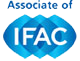 119192, г. Москва, Мичуринский проспект, дом 21, корпус 4. т: +7 (495) 734-22-22, ф: +7 (495) 734-04-22, www.sroaas.ru, info@sroaas.ru